Základní škola Salvátor, Králova 380, 757 01 Valašské Meziříčí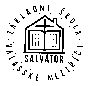                          ODBĚR ŠKOLNÍHO ČASOPISU SALVEV tomto školním roce 2017/2018 bude opět vycházet školní časopis SALVE. Přispívají do něj žáci i učitelé, uvítáme také příspěvky rodičů a přátel školy. Časopis SALVE bude vycházet cca čtyřikrát ročně.  Cena výtisku je Kč 10,--. V případě, že máte zájem o odběr školního časopisu SALVE -  vyplňte návratku a zašlete ji obratem třídnímu učiteli. 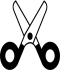 ------------------------------------------------------------------------------------------------------------------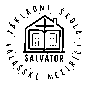                             Základní škola Salvátor, Králova 380, 757 01 Valašské Meziříčí                                           NÁVRATKA – ODBĚR ŠKOLNÍHO ČASOPISU SALVEJMÉNO A PŘÍJMENÍ ŽÁKA: ………………………………………………………………………….TŘÍDA: …………… ROČNÍK: …………. POČET VÝTISKŮ/ VYDÁNÍ ČASOPISU:……………DATUM: …………………….                             												                                              ……………………………………………………………….                                                                                          podpis rodiče, zákonného zástupce                       Základní škola Salvátor, Králova 380, 757 01 Valašské Meziříčí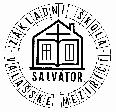 ODBĚR ŠKOLNÍHO ČASOPISU SALVEV tomto školním roce 2017/2018 bude opět vycházet školní časopis SALVE. Přispívají do něj žáci i učitelé, uvítáme také příspěvky rodičů a přátel školy. Časopis SALVE bude vycházet cca čtyřikrát ročně.  Cena výtisku je Kč 10,--. V případě, že máte zájem o odběr školního časopisu SALVE -  vyplňte návratku a zašlete ji obratem třídnímu učiteli. ------------------------------------------------------------------------------------------------------------------Základní škola Salvátor, Králova 380, 757 01 Valašské Meziříčí NÁVRATKA – ODBĚR ŠKOLNÍHO ČASOPISU SALVEJMÉNO A PŘÍJMENÍ ŽÁKA: ………………………………………………………………………….TŘÍDA: …………… ROČNÍK: …………. POČET VÝTISKŮ/ VYDÁNÍ ČASOPISU:……………DATUM: …………………….                             												                                              ……………………………………………………………….                                                                                          podpis rodiče, zákonného zástupce